Информация  о приеме детей в  муниципальное бюджетное дошкольное образовательное учреждение  «Детский сад комбинированного вида № 17г. Алексеевка Белгородской области»в период с 20.12.2018г. по 31.12. 2018г.В период  с  20.12.2018 г. по 31.12. 2018 г. в муниципальное бюджетное дошкольное образовательное учреждение  «Детский сад комбинированного вида № 17 г. Алексеевка Белгородской области» воспитанники  не зачислялись.Заведующий детским садом № 17                  Белых И.А.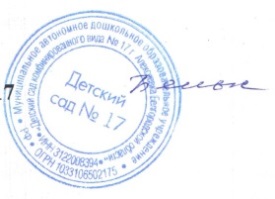 